ФЕДЕРАЛЬНОЕ ГОСУДАРСТВЕННОЕ БЮДЖЕТНОЕ ОБРАЗОВАТЕЛЬНОЕ УЧРЕЖДЕНИЕ ВЫСШЕГО ОБРАЗОВАНИЯ 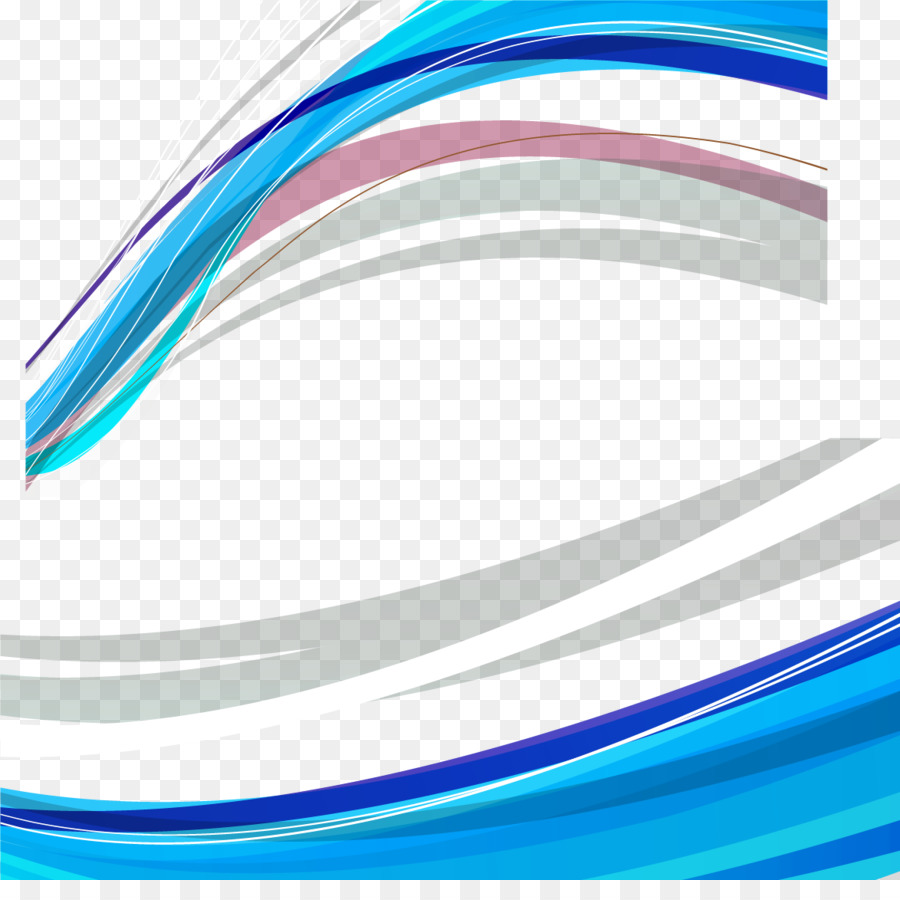 «УРАЛЬСКИЙ ГОСУДАРСТВЕННЫЙ ЭКОНОМИЧЕСКИЙ УНИВЕРСИТЕТ»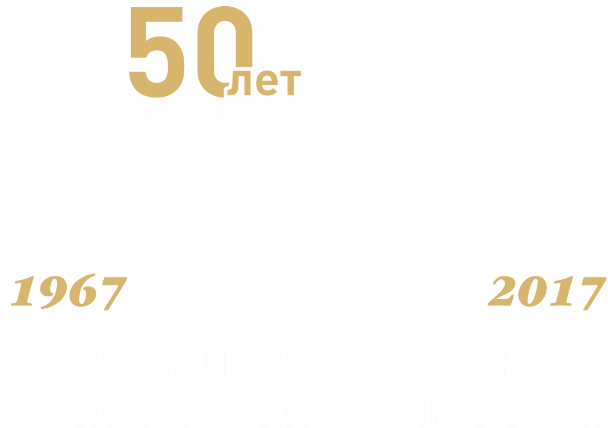 Конкурс«Новое в технологии обучения-НТО-2018-2019» ИНФОРМАЦИОННОЕ ПИСЬМО Екатеринбург, .Уважаемые коллеги!С 1 ноября . по 31 марта 2019 года в УрГЭУ проводится традиционный конкурс профессионального мастерства  «Новое в технологии обучения».Номинации конкурса:использование информационно-коммуникационных технологий в учебном процессе;внедрение технологий открытого образования;разработка и внедрение инновационных педагогических технологий обучения;внедрение образовательных технологий, формирующих навыки научно-исследовательской деятельности студентов.Организационный комитет:Председатель: Рогожин С.А., проректор по учебно-методической работе                         и качеству образования.Заместитель председателя: Карх Д.А., заместитель проректора по учебно-методической работе и качеству образования – начальник учебно-методического управления.Члены оргкомитета: Бортник Б.И., доцент кафедры физики и химии, руководитель секции инновационных образовательных технологий Совета по УМВ и КО; Хохолуш М.С., начальник отдела методического и кадрового обеспечения учебного процесса учебно-методического управления; Зубкова Е.В., заместитель директора института менеджмента                                     и информационных технологий; Лазарев В.А., заместитель директора института торговли, пищевых технологий и сервиса; Бегичева С.В. старший преподаватель кафедры бизнес-информатики; Матвеева В.С., доцент кафедры бухгалтерского учета и аудита; Тихомирова А.М., доцент кафедры прикладной социологии;Солдатова Ю.В., доцент кафедры логистики.Порядок проведенияНаправление заявок и аннотаций проектов на электронные адреса bortbor@mail.ru или hms@usue.ru –до 31 января 2019 года. Представление материалов – до 28 февраля 2019 года: тезисов объемом до 3 страниц в электронном виде c кратким описанием сущности технологии или инновации и результатов апробации – на указанные электронные адреса; пакета, раскрывающего содержание технологии; возможных результатов внешней экспертизы и отзывов – в отдел методического и кадрового обеспечения учебного процесса М.С. Хохолуш (к. 365) или на кафедру физики и химии Б.И. Бортнику (к. 503). Открытое обсуждение материалов в формате заседаний секций по номинациям, на которых участники конкурса представляют свои проекты – с 01 марта по 15 марта .Подведение итогов конкурса – до 31 марта .Критерии оценивания проектов:актуальность;идейная новизна;информационная технологическая новизна; педагогическая новизна;новизна в данной предметной области;универсальность;мотивационная эффективность;реализация компетентного и практико-ориентированного подходов;доступность для преподавателя;доступность для студентов;апробация;наличие внешней экспертизы;особые  достоинства.Материальное вознаграждениеВ каждой номинации: I премия – 30 000 рублей, II премия – 20 000 рублей, III премия – 10 000 рублей.Контакты:Хохолуш Мария Станиславовна, к. 365, тел. 25-19-616 (2-16), e-mail: hms@usue.ru; Бортник Борис Исаакович, к. 503, тел. 22-11-765 (3-65), e-mail: bortbor@mail.ru.Форма заявки на участие в конкурсе «Новое в технологии обучения» НА СВЕДЕНИЯ ОБ АВТОРЕ (предоставляются на каждого автора)Форма аннотации проекта  КОНФЕРЕНЦИИ